  O S NO V N A  Š K O L AJOSIPA ANTUNA ĆOLNIĆA              ĐAKOVOĐakovo, 12.7.2024.                                                   KLASA:112-01/24-01/16                                                                                                                                             URBROJ:2121-14-24-15                                              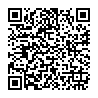 OBAVIJEST  KANDIDATIMAO IZBORU RADNIKA  PO RASPISANOM NATJEČAJU ZA POSLOVE ŠKOLSKI MAJSTOR/DOMAR/LOŽAČ Po raspisanom natječaju za poslove školski majstor/domar/ložač koji je objavljen dana 25.6.2024.g., izabran jeMIROSLAV TROGRLIĆObjavljivanjem ove obavijesti na web stranici škole smatra se da su pristupnici natječaja obaviješteni o rezultatu izbora po raspisanom  natječaju, te im se pojedinačne obavijesti neće dostavljati.                                                                                                             Ravnatelj  škole                                                                                                                                                                                                                                    Zvonko Belvanović, prof. v.r.